Name: _______________	   Mapping European Colonization in North America	   Date: ________This mapping exercise is designed to help you visualize the inroads Europeans made into North America.Complete the map below by labeling the following places from your atlas. Montreal                  Toronto (York)                 Quebec City                  HalifaxFredericton              Prince Edward Island      Quebec (Province)      OntarioNewfoundland        New Brunswick                Nova Scotia                   St. Lawrence River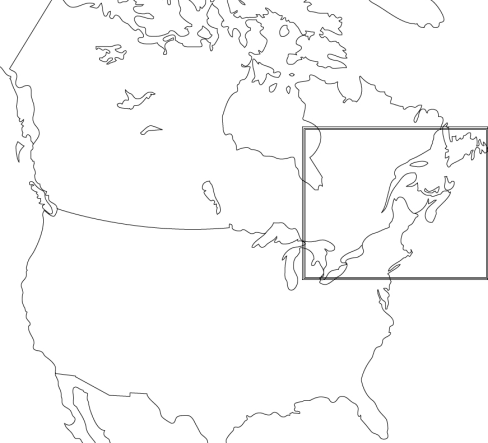 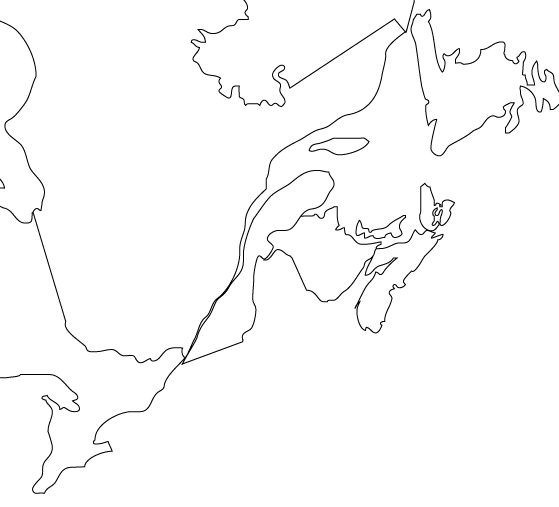 Before European colonization, North America did not have concrete political borders.This changed dramatically after the British and French arrived. 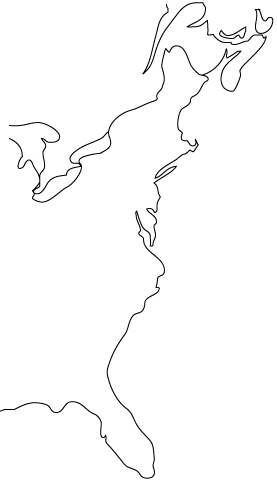 Complete the map below of the present –day  Eastern United States to help understand how the politicallandscape changed.    Label:	 New York, Boston, Philadelphia, Washington DC, Florida,  Lake Eire, Lake Huron, Lake Ontario, “Canada,” “United States”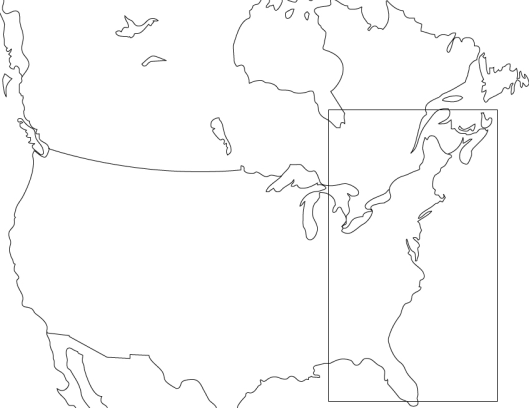 